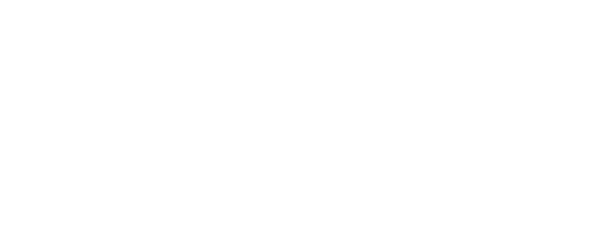 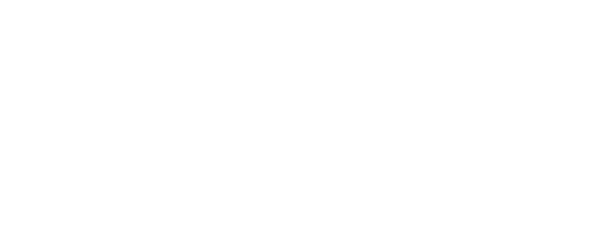 New ‘How to Use’ video clips to help you find your way around the Early Years Provider Portal And Updated Guidance All of the ‘Early Years Online Portal Guidance’ power points have been updated to reflect key points of information about the delivery of early education funded places. These can be located here with the operational documents: http://www.coventry.gov.uk/downloads/download/3508/early_education_funding_for_2_3_and_4_year_olds We have also produced some helpful ‘How to’ video clips for the Early Years Provider Portal, which will demonstrate how to correctly complete particular tasks, for example, ‘how to add a 2 year old onto your headcount’. Here is the link to the ‘how to’ clips http://www.coventry.gov.uk/eypportalhowto  There will be additional clips added in the near future, so please re-visit at regular intervals and take a look. We hope you will find these helpful. 